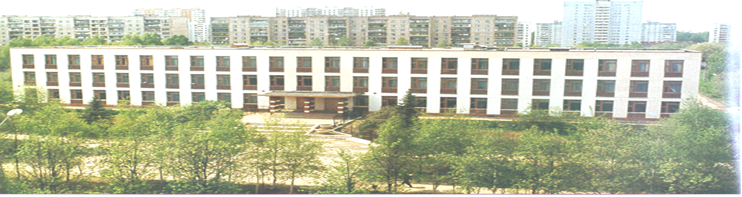 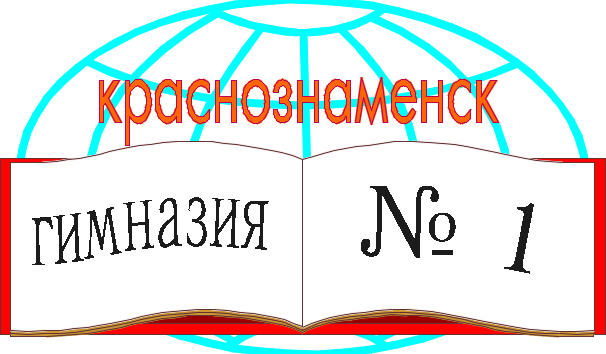 У каждого из нас                                                                                                           На свете есть места,                                                                                                             Куда приходим мы На миг объединиться…                       И. Тальков                                                                                                            № 4   Февраль  2012  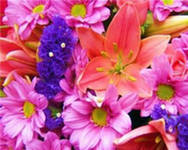 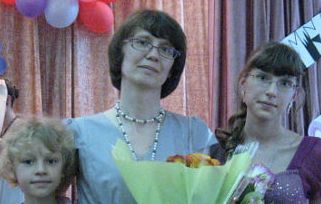 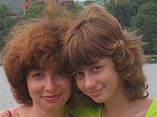 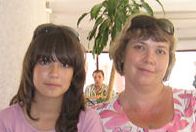 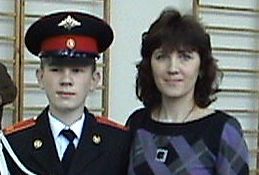 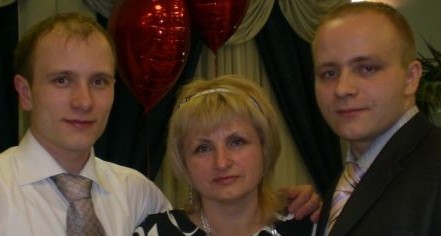 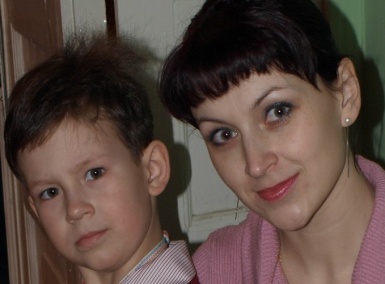 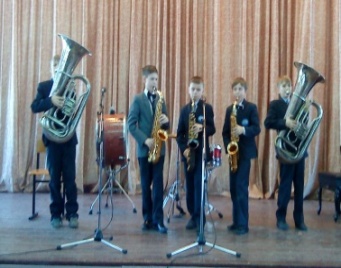                                 27 января  в нашей                                           гимназии                                 состоялся отчетный                                    концерт духовых                                       инструментов.                                  В нем   принимали участие и самые   юные музыканты, наши  первоклассники. Ребята показывали, чему научились за полгода. И надо сказать, научились многому. Старательно и трепетно выводили они первые свои мелодии под аккомпанемент фортепиано. Затем радовали своим мастерством ученики 2,3,4 классов. Слышались звуки блок-флейт, саксофонов, тромбонов. Ребята выступали сольно и  коллективно. Был  джаз и классика, звучали и современные мелодии. А завершали концерт ребята из младшего оркестра. Их выступление отличалось высоким профессионализмом. Можно было проследить, чего достигают ребята в своем творчестве, из года в год занимаясь музыкой. Хочется  поблагодарить всех педагогов музыкального образования, кто, не жалея сил, обучает способных детей звукам музыки. Низкий Вам поклон! Уроки без мороки          В 6 «В» итоговый урок литературы  по творчеству А.П. Чехова прошел в форме инсценировки. Практика показала, что ребятам очень нравится этот вид работы. Они с  удовольствием перевоплощаются в героев рассказов Чехова А.П. и  со знанием дела подбирают костюмы.  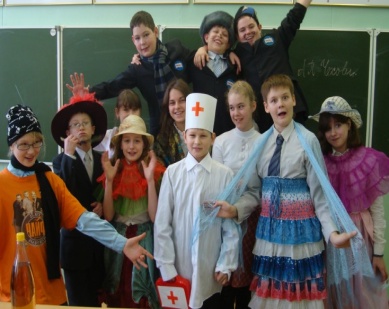 Пред вами громада - русский язык!Н.В. ГогольС  11  по 20 января в гимназии №1 прошла декада русского языка и литературы, которая была посвящена   творчеству   К.И. Чуковского,                     К.Г. Паустовского и  В. Распутина. Ребята старшего и среднего звена подготовили интересные  газеты об этих великих людях, посвятивших свою жизнь литературе.В 5-6 классах впервые прошли грамматические забеги, цель которых -  показать удивительный мир сказок К.И. Чуковского, их мудрость и красоту. Место проведения -  спортзал гимназии. Веселье, шум, игра, знания, возможность «поболеть» за своих – все это сделало мероприятие интересным и увлекательным.В 7-8 классах была организована викторина по творчеству К.Г. Паустовского. Ученики должны были проявить  свою эрудицию, чтобы выполнить задания, и  справились с этим на «отлично»!9 классы ожидало не менее интересное мероприятие.       Это 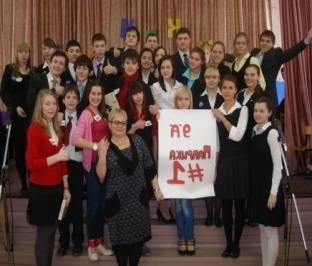 филологический КВН. Чего тут только   не было!    Живые картинки, инсценировки известных авторов  и реклама «Русский язык для иностранцев».      Ребята  показывали высокие знания по русскому языку и литературе. Примечательно и то, что зрители были тоже задействованы. Пока команды готовились к конкурсам, болельщики, отвечая на вопросы, зарабатывали очки для «своих». В атмосфере смеха, веселья и знаний завершился КВН. А победа досталась 9 «А» классу. Они стали лучшими!  10-11 классы в связи с 75-летием В.Распутина посмотрели и обсудили фильм «Живи и помни». Нравственные проблемы этого фильма глубоко затронули души ребят.С 6 по 11 февраля 2012 года в гимназии №1 была проведена декада иностранных языков, в ней принимали участие  ребята  с 3 по 11 классы.       Ежегодно в гимназии проходит Фонетический конкурс, который объединяет любителей английского языка, расширяет кругозор, заставляет проявлять свои фонетические данные и  артистические  способности. Ученики с удовольствием прочитали  любимые  произведения зарубежной классики.                                          В рамках недели английского языка среди учащихся 5-10 классов был 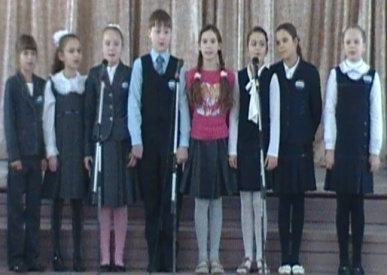                                      проведен конкурс стихотворного перевода, цель которого - развивать                                      творческие способности и  воспитывать устойчивый интерес   к изучению языка.                                                               В                                                В  этом году лучшими  стали  Гашникова К., Хрипкова А., Мамзер Д., Диордиева В.Завьялова Н.В.Ответственный редактор: Круглова Е.С.Верстка: Есакова М.А.С 6 по 11 февраля 2012 года в гимназии №1 была проведена декада иностранных языков, в ней принимали участие  ребята  с 3 по 11 классы.       Ежегодно в гимназии проходит Фонетический конкурс, который объединяет любителей английского языка, расширяет кругозор, заставляет проявлять свои фонетические данные и  артистические  способности. Ученики с удовольствием прочитали  любимые  произведения зарубежной классики.                                          В рамках недели английского языка среди учащихся 5-10 классов был                                      проведен конкурс стихотворного перевода, цель которого - развивать                                      творческие способности и  воспитывать устойчивый интерес   к изучению языка.                                                               В                                                В  этом году лучшими  стали  Гашникова К., Хрипкова А., Мамзер Д., Диордиева В.Завьялова Н.В.Ответственный редактор: Круглова Е.С.Верстка: Есакова М.А.